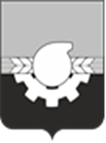 АДМИНИСТРАЦИЯ ГОРОДА КЕМЕРОВОПОСТАНОВЛЕНИЕот _____________ № _____________О внесении изменений в постановление администрациигорода Кемерово от 02.06.2016 № 1191«Об утверждении схемы размещения нестационарных торговых объектов»В соответствии с Федеральным законом от 28.12.2009 № 381-ФЗ «Об основах государственного регулирования торговой деятельности в Российской Федерации», постановлением Коллегии Администрации Кемеровской области от 30.11.2010                  № 530 «Об установлении порядка разработки и утверждения схемы размещения нестационарных торговых объектов органом местного самоуправления, определенным в соответствии с уставом соответствующего муниципального образования, а также порядка размещения нестационарных торговых объектов на землях или земельных участках, находящихся в государственной или муниципальной собственности, государственная собственность на которые не разграничена на территории Кемеровской области - Кузбасса, без предоставления земельных участков и установления сервитута, публичного сервитута», руководствуясь статьей 45 Устава города КемеровоВнести в постановление администрации города Кемерово от 02.06.2016              № 1191 «Об утверждении схемы размещения нестационарных торговых объектов» (далее - постановление) следующие изменения:Исключить строки 91, 161 из раздела «Центральный район» приложения      № 1 к постановлению.Раздел «Центральный район» приложения № 1 к постановлению дополнить строкой 61 следующего содержания:«                                                                                                                                       ».1.3. Исключить строку 111 из раздела «Заводский район» приложения № 1                   к постановлению.1.4.	Раздел «Заводский район» приложения № 1 к постановлению дополнить строкой 178 следующего содержания:«                                                                                                                                      ».1.5. Исключить строку 59 из раздела «Рудничный район» приложения № 1                        к постановлению.1.6.	Раздел «Рудничный район» приложения № 1 к постановлению дополнить строкой 58 следующего содержания:«                                                                                                                                     ».Исключить приложение № 2 из постановления. 3. Комитету по работе со средствами массовой информации администрации города Кемерово обеспечить официальное опубликование настоящего постановления.4. Контроль за исполнением настоящего постановления возложить на заместителя Главы города, начальника управления экономического развития        Терзитскую Е.В. Глава города                                                                                                    Д.В. Анисимов                                                                                                                                                              61.просп. Ленина, южнее дома            № 1141820павильонспециализированная торговля (по продаже продукции обществен ного питания)постоянный субъект малого пред-предпринимательства178.просп. Молодежный, северо-западнее дома № 92025,22павильонспециализированная торговля (по продаже продукции обществен ного питания)постоянныйсубъект малого предпринимательства58.просп. Шахтеров, севернее  дома № 433030павильонспециализированная торговля (по продаже продукции обществен ного питания)постоянный субъект малого предпредпринимательства